УНИВЕРЗИТЕТ „УНИОН – НИКОЛА ТЕСЛА“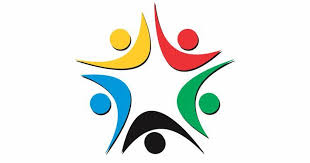 ФАКУЛТЕТ ЗА СПОРТБЕОГРАДДипломски радНАСЛОВ РАДАМентор:                                                                                                          Кандидат:    Проф. др Име и презиме                                                                 Име и презимеБеоград, 2017. УНИВЕРЗИТЕТ „УНИОН – НИКОЛА ТЕСЛА“ФАКУЛТЕТ ЗА СПОРТБЕОГРАДСмер: Тренер у спортуДипломски радНАСЛОВ РАДАМентор:                                                                                                                                   Кандидат:                                                                                                                               Проф. др Име и презиме                                                                                         Име и презимеБеоград, 2017. УНИВЕРЗИТЕТ „УНИОН – НИКОЛА ТЕСЛА“ФАКУЛТЕТ ЗА СПОРТБЕОГРАДСмер: Тренер у спортуДипломски радНАСЛОВ РАДАКандидат:                                                                                           Председник Комисије                     Име и презиме                                                                                Проф. др        Број индекса:                                                                                    _________________________МенторПроф. др_________________________Члан КомисијеПроф. др_________________________Датум одбране: ________________САДРЖАЈУВОД .................................................................................................................................. 1ПРЕДМЕТ, ЦИЉ И ЗАДАЦИ РАДА ................................................................................... 2ДЕФИНИСАЊЕ ОСНОВНИХ ПОЈМОВА ............................................................................ 3ПОГЛАВЉЕ 1 ...................................................................................................................... 4ПОTПОГЛАВЉЕ 1 ................................................................................................... 5Поглавље потпоглавља ................................................................................... 6ПОТПОГЛАВЉЕ 2 ................................................................................................... 7ПОТПОГЛАВЉЕ 3 ................................................................................................... 8ПОГЛАВЉЕ 2 ...................................................................................................................... 9ПОТПОГЛАВЉЕ 1 ................................................................................................. 10ПОТПОГЛАВЉЕ 2 ................................................................................................. 11ПОТПОГЛАВЉЕ 3 ................................................................................................. 12ПОГЛАВЉЕ 3 .................................................................................................................... 13ПОТПОГЛАВЉЕ 1 ................................................................................................. 14ПОТПОГЛАВЉЕ 2 ................................................................................................. 15ПОТПОГЛАВЉЕ 3 ................................................................................................. 16ЗАКЉУЧАК ....................................................................................................................... 17ЛИТЕРАТУРА .................................................................................................................... 18ПРИЛОЗИ ......................................................................................................................... 19УВОДДипломски рад представља завршни рад у универзитетској пракси додипломских студија. Њиме се проверава и оспособљеност кандидата за самостални рад у будућности. Израда дипломског рада подразумева два или више активна учесника - кандидат и ментор. Комуникација између њих треба да буде активна и двосмерна. Ова врста сарадње је најчешће коауторска. Дипломски рад може бити конципиран као: систематизовани приказ неке теорије или групе теорија (са условљеностима и компарацијама) или иновације из ове области (нови софтвери и сл.), пројекат, комбинација теоријског приказа и истраживања.Обим дипломског рада зависи од садржаја и креће се од 35 до 60 страна.Дипломски рад може предложити кандидат или ментор. Боље је да предлог теме Дипломског рада, у зависности од интересовања и усмерености, потекне од самог кандидата.Важно је истаћи да се свака тема, иако раније обрађивана, може обрадити на нов начин и учинити занимљивом и атрактивном. Општа препорука је да је увек боље изабрати ужу тему, него се суочити са широком облашћу. Важно је да тема буде прецизна и конкретна. Дефинисање проблема истраживања је кључно. После јасно формулисане теме, започиње се прикупљање материјала и одговарајуће литературе. Припрема литературе је креативан и критички чин. Проучавање ранијих сазнања омогућава да се развије сопствено, ново схватање проблема. Потребно је јасно одвајати прочитано од нашег властитог размишљања и запажања. Непосредни цитати се преносе потпуно тачним навођењем дела текста, уз белешку уз текст или упућивањем на библиографију. Посредно цитирање (парафразирање) треба назначити указивањем на библиографију. Детаљан начин цитирања можете пронаћи у делу - Литература. Структура рада је у функцији концепције кандидата и ментора. Класична, општеприхваћена форма рада је: наслов, садржај, уводни део, централни део, методолошки концепт, резултати истраживања, закључна разматрања, литература.Наслов рада не мора бити први корак у раду, али свакако треба да постоји радни наслов. Садржај рада је текстуално нумерички приказ од изузетне важности и за аутора и за његове читаоце. За аутора је то оријентациони план рада. Уводни део треба да изражава мотиве, тему, циљ и намену рада. Уводни део по обиму треба да износи 10-20% рада. У уводу треба избегавати фусноте и навођење других аутора. Свако поглавље се започиње на новој страници, док се потпоглавља могу писати у наставку текста.Сви дипломски радови у завршној фази прављења подлежу стандардној провери у антиплагијат програму од стране ментора или асистента.Овај документ представља упутство за техничку припрему дипломских радова на Факултету за спорт, Универзитета „Унион – Никола Тесла“ из Београда.За форматирање текста требало би користити смернице дате у овом Упутству. Само Упутство представља електронски образац (template) за форматирање рада и референци. То подразумева могућност прекуцавања или копирања текста директно у ово Упутство које ће прихватити и приказати тај текст у облику у ком треба да буде Дипломски рад. Уколико се рад формира невезано за ово Упутство, прате се следеће смернице: треба да буде у програму Word, А4 формата (210x297мм), фонта Calibri, на ћирилици. Текст куцати стандардним проредом 1.15. Нумерисани наслови у раду морају бити величине 14 bold, велика слова, поднаслови 14, велика слова, а текст величине 12pt.Назив и број слике или графикона центрирати у реду испод слике (Слика 1):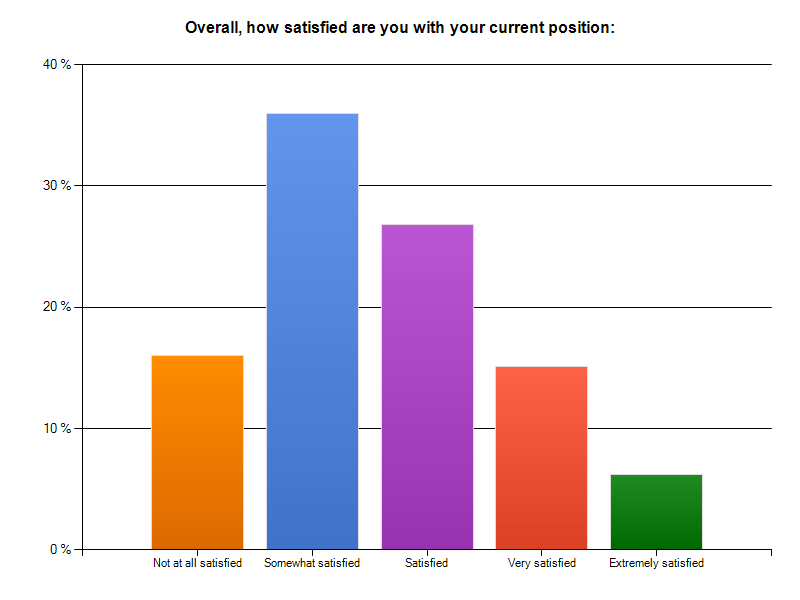 Слика 1: Назив графикона (величина слова 11pt)Извор: Начини навођења извора слика, графикона и табела ће бити наведени у наставку текста (величина слова 10pt)Назив и нумерацију табела писати у реду изнад табеле, од почетка реда, као што је приказано у овом Упутству. Ако је табела преузета из неког извора, придржавати се датих упутстава (Табела 1).Табела 1: Назив табелеИзвор: Начини навођења извора слика, графикона и табела су наведени.ЦЕНТРАЛНИ ДЕО РАДАЦентрални део (излагање материје или историјски преглед) треба да омогући наглашавање развоја примене сазнања везане за предмет рада. У њему треба да се подвуку проблеми и да се укаже на путеве за решавање истих. Централни део или разрада је најобимнији део Дипломског рада. Он обухвата 60-80% рада. У овом делу износимо најважније податке о истраживачком поступку. Композиција централног дела има три одељка:  историјско-теоријски (експликативни), аналитичко-експериментални и перспективни.У првом делу се наглашава значај проблематике, као и у прегледу ранијих теоријских сазнања и резултата. У аналитичко-експерименталном делу се износе информације, теорије, закони и ставови (туђи и сопствени). У овом делу се дају најбитније чињенице и резултати, а доказују се и хипотезе. Трећи део даје конкретна решења и мере. Методологија истраживања подразумева пројекат истраживања и његову реализацију. Треба изнети проблем истраживања, узорак, предмет, циљ, задатке, хипотезе и оправданост истраживања. Код истраживања која се изводе испитивањем на узорку битно је да узорак буде јасно одређен. У оквиру начина прикупљања података треба јасно дефинисати технике, поступке и инструменте прикупљања података.У Резултатима истраживања се дају најбитнији резултати истраживања и сви примењени поступци. ЗАКЉУЧАКЗакључна истраживања која се изводе из централног дела рада, треба да дају најважнија решења и одговоре на постављена питања. Треба поштовати оно што је већ написано и користити јасне реченице. Не треба износити нове чињенице. У закључку треба избегавати фусноте и навођење других аутора. Закључна разматрања су резултат ауторових размишљања и запажања и обухватају 10-20% укупног текста.ЛИТЕРАТУРАЛитература (библиографија) треба да буде потпуна и тачна. Tребало би да буде пописана азбучним редом. Оригиналне називе дела која су коришћена не преводити на српски или било који други језик, осим у случајевима када је аутор користио управо наведени превод. Наводе се само наслови који су директно везани за проблематику рада, тј. наслови на које се аутор у раду директно позива. У наставку Упутства су приказани примери.Књиге: Када се наводи књига, потребно је навести презиме аутора, иницијал имена, годину издања, наслов, место и издавача [1]. Када су у питању два или више аутора, потребно је између њихових имена ставити зарез [2]. Када постоје три или више аутора, може се написати само први аутор и додати „и др.“[3]. Ако је дело на енглеском језику, написати „et al.“[4]. Уколико се наводи поглавље у књизи, треба прво навести име аутора, годину издања књиге и наслов поглавља, а затим навести име уредника, наслов књиге и издавача. [5]. Ако књига представља збирку текстова, навести име уредника уместо аутора [6]. Уколико се наводи књига која нема аутора, навођење почети насловом [7], а ако је аутор организација, њено име треба навести на почетку [8]. Уколико коришћена књига има више издања, потребно је напоменути које издање је коришћено [9]. Крсмановић, В. (2006). Социологија спорта. Београд: Дата Статус.Марковић, Д., Ђармати, Ш., Гржетић, И., Веселиновић, Д. (1996). Физичкохемијски основи заштите животне средине. Београд: Рударско-геолошки факултет.Марковић, Д. и др. (1996). Физичкохемијски основи заштите животне средине. Београд: Рударско-геолошки факултет.Desprez-Bouanchaud, A. et al. (1999). Guideleness on Gender-Neutral Language. Paris: UNESCO.Радић – Дугоњић, М. (1996). Творбено-семантички процеси у лексици из области информатике. У Ј. Планкош (ур.) О лексичким позајмљеницама (стр. 95-110). Градска библиотека Суботица и Институт за српски језик САНУ.Hallian, M. T. (ur.) (2006). Handbook of the sociology of education. New York: Springer. Медицински лексикон. (1983). Београд: Вук Караџић (Larousse).WHO (2003). The Future of The Public Health in the 21st Century. Washington: The National Academies Press.Ћорић, Б. (1982). Моциони суфикси у српскохрватском језику (53. издање). Београд: Монографије Филолошког факултета Београдског универзитета.Часописи, зборници и излагања: Часопис се пише по следећем редоследу: име аутора, година објављивања, назив чланка, назив и број часописа као и странице на којима је чланак објављен [10]. Ако се наводи рад са конференције објављен у зборнику, потребно је навести презиме и иницијал имена аутора, годину издања и наслов чланка, а затим и презиме и иницијал имена уредника зборника и назив скупа (конференције, семинара, трибине,…), као и странице на којима је чланак објављен, место издања и издавача [11]. Särkämö, T. et al. (2008). Music listening enhances cognitive recovery and mood after middle cerebral artery stroke. Brain, 131(3). Стр. 866-876.Поповић С. и Кривокапић Д. (2011). Историја и развој комуникације у спорту са освртом на савремене прилике у Црној Гори. У А. Биберовић (ур.), Зборник радова са IV Међународног симпозијума „Спорт и здравље“ (стр. 6-9). Тузла: Факултет за тјелесни одгој и спорт.Дипломски, мастер и докторски радови: Дипломски, мастер и докторски радови се наводе следећим редоследом: име аутора, година, назив рада, облик рада и пун назив универзитета [12].Ћојановић, М. (2015). Улога предшколске установе и родитеља у развоју физичке и здравствене културе дјеце. Дипломски рад. Независни универзитет Бања Лука.Цитати: „Када је у питању цитат, обавезно навести број стране на којој се цитирани текст налази у оригиналу, без обзира да ли је у питању књига, часопис, зборник,... Потребно је навести број тачне стране (или страна), чак и уколико су већ наведени бројеви страна на којима се налази текст у целини. Такође, страна цитирања није замена за бројеве страна на којима се текст налази у целини. Потребно је навести оба.“[13,14]Претходни пасус је пример навођења цитата.Онлајн извори: Извор литературе који се преузима са Интернета би требало да садржи име аутора (физичког или правног лица), годину објављивања или последње измене, наслов и линк са ког је преузет [13]. Када не постоје детаљни подаци о аутору, навести наслов уместо имена аутора, годину објављивања и линк [14]. Уколико су непознати: датум, година објављивања или последње измене текста, потребно је ставити скраћеницу б.д. (без датума)[15]. Mueller, H., Kaufmann, L. E. (2007). Wellness Tourism: Market analysis of a special health tourism segment and implications for the hotel industry. Преузето са:http://jvm.sagepub.com/cgi/content/abstract/7/1/5Руси хоће Гамзиградску бању. (2014). Преузето са: www.ekapija.com/website/sr/page/977629/Rusi-hoće-Gamzigradsku-Banju  Специјална болница за рехабилитацију Гамзиград. (б.д.). Преузето са: www.gamzigradskabanja.org.rsБиблиографија: У овом делу навести ону литературу која је коришћена, а на коју се аутор није директно позивао у раду. За формате исписа референци, водити се правилима која су већ наведена у овом поглављу.СпортБрој играча на теренуКошарка10Фудбал22Одбојка12